ҠАРАР                                                                             ПОСТАНОВЛЕНИЕ     09 сентябрь 2016 й.                      № 103                         09 сентября 2016 г. О внесении изменений в постановление № 172 от 09 декабря 2015 года«О программе «Профилактика терроризма и экстремизма, обеспечения безопасности населения и территории сельского поселения Дюртюлинский  сельсовет муниципального района Шаранский район Республики Башкортостан  со сроком реализации до 2020 года»В целях реализации законов Российской Федерации  от 25.07.2002 года № 114-ФЗ «О противодействии экстремистской деятельности», от  06.10.2003 года № 131-ФЗ «Об общих принципах организации местного самоуправления в Российской Федерации», от 06.03.2006 года № 35-ФЗ «О противодействии терроризму», от 09.02.2009 года № 8 «Об обеспечении доступа к информации о деятельности государственных органов и органов местного самоуправления», ПОСТАНОВЛЯЮ:     Внести изменение в постановление № 172 от 09 декабря 2015 года «О программе «Профилактика терроризма и экстремизма, обеспечения безопасности населения и территории сельского поселения Дюртюлинский  сельсовет муниципального района Шаранский район Республики Башкортостан  со сроком реализации до 2020 года»  дополнив Перечень мероприятий программы профилактики терроризма и экстремизма, обеспечения безопасности населения и территории сельского поселения Дюртюлинский  сельсовет  муниципального района Шаранский район Республики Башкортостан со сроком реализации до 2020 года пунктом 1.16. следующего содержания:2. Настоящее постановление обнародовать в здании администрации сельского поселения Дюртюлинский сельсовет муниципального района Шаранский район Республики Башкортостан и разместить на официальном сайте сельского поселения www.durtuli.sharan-sovet.ru3.   Контроль за исполнением настоящего постановления оставляю за собой.Глава сельского поселения                                                                  Л.Н.ГибатоваБашкортостан РеспубликаһыШаран районымуниципаль районыныңДүртөйлө ауыл СоветыАУЫЛ БИЛӘМӘҺЕ ХАКИМИӘТЕ452642,Дүртөйлө ауылы, Мэктэп урамы, 29-йорт,                   тел.(34769) 2-39-19email: durtss@yandex.ru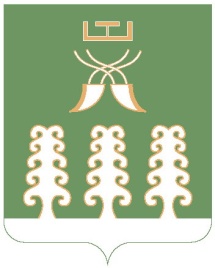                      Республика Башкортостан       Администрация сельского   поселения                      Дюртюлинский сельсовет                      муниципального района                        Шаранский район            452642,с. Дюртюли, ул.Школьная, д.29, тел.(34769) 2-39-19email: durtss@yandex.ru№п/пНаименование мероприятийИсполнителиСрок исполненияИсточник финансированияОбъем финансирования (тыс.руб.)Объем финансирования (тыс.руб.)Объем финансирования (тыс.руб.)Объем финансирования (тыс.руб.)Ожидаемый результат реализации мероприятий Программы№п/пНаименование мероприятийИсполнителиСрок исполненияИсточник финансированиявсегов том числе по годам 2016-2020в том числе по годам 2016-2020в том числе по годам 2016-2020Ожидаемый результат реализации мероприятий Программы№п/пНаименование мероприятийИсполнителиСрок исполненияИсточник финансированиявсегоОжидаемый результат реализации мероприятий Программы2.3Мониторинг информационно-телекоммуникационной сети Интернет на предмет выявления фактов распространения информации, содержащей призывы к массовым беспорядкам, осуществлению экстремисткой деятельности и направлению требований о принятии мер по ограничению доступа к информационным ресурсам, распространяющим такую информациюАдминистрация сельского поселенияДо 2020 годаСобственные средства----Усиление антитеррористической защищенности